Практикум тема 5. Управление оборотным капиталомМетодические указанияПриступая к рассмотрению примеров и самостоятельному решению задач, необходимо внимательно прочесть контент по соответствующему вопросу темы. Важнейшие понятия: оборотный капитал, запасы, дебиторская задолженность, денежные средства и их эквиваленты. Эти понятия следует выучить и разобраться в их соотношениях. В принятии решений по управлению оборотным капиталом используются модели Вильсона, Баумоля, Миллера-Орра.В решении задач используются формулы, объяснение которых представлено в контенте. Для облегчения поиска необходимых разъяснений в контенте нумерация формул и обозначения в практикуме такие же, как и в контенте.5.1. Политика в области оборотного капиталаВ данном параграфе используются следующие обозначения:ОбК — величина оборотного капитала, р.;Робк — рентабельность оборотного капитала, %;О — оборачиваемость оборотного капитала (длительность одного оборота), дни;В — выручка (объем реализации), р.;Д — длительность периода, дни;Коб — коэффициент оборачиваемости, или скорость оборота (количество оборотов), разы;Задача 5.1.1.Определить коэффициент оборачиваемости и время обращения по магазину в целом, если выручка бакалейного отдела в октябре составила 67 тыс. р., гастрономического — 41 тыс. р., время обращения соответственно 32 и 34 дня. Как изменилась скорость обращения товаров по магазину, если товарооборот за месяц вырос на 15 %, а средние запасы снизились на 4 %.Методические указания: использовать формулы (5.1.4), (5.1.5)для гастрономического отдела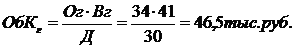 Соответственно коэффициент оборачиваемости по магазину в октябре составил: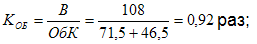 в ноябре: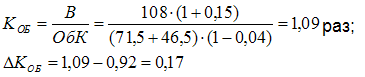 Ответ: за месяц произошло ускорение оборачиваемости товаров.5.2. Управление производственными запасамиВ данном параграфе используются следующие обозначения:d — расход запасов в единицу времени, ед.;Т — плановый период, дни;Q — расход сырья за весь плановый период, ед.;с — цена ед. сырья, р.;k — затраты на покупку (затраты на пополнение запаса, включая транспортировку), р.;h — затраты на хранение в ед. времени, р.;n — число заказов;t — интервал времени между заказами, дни;q — величина заказа, ед.;q* — оптимальный размер партии, ед; F — суммарные затраты, р.;L — размер скидки, %Задача 5.2.1.Годовая потребность в сырье 2200 ед., стоимость размещения и исполнения заказа равна 65 р., затраты по хранению единицы сырья 25 р. в год. Определить оптимальный размер партии, количество закупок и периодичность закупок.Методические указания: использовать формулы (5.2.6),(5.2.8), (5.2.9).Количество заказов за период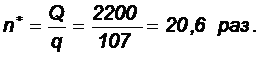 Периодичность закупок: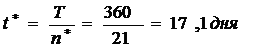 Ответ: Оптимальный размер партии 107 ед., число заказов 21, сырье закупать через 17 дн..Задача 5.2.2.Компания «Сигма» делает заказ сырья ценой 15 р. за ед. партиями в объеме 200 ед. каждая. Потребность в сырье постоянна и равна 14 ед. в день в течение 250 рабочих дн.. Стоимость исполнения одного заказа 35 р., а затраты по хранению составляют 12,5  % стоимости сырья.Рассчитать:а) оптимальный размер партии (ОРП) и эффект перехода от текущей политики заказа сырья к политике, основанной на ОРП; б) оптимальный размер партии, если поставщик соглашается снизить цену сырья при условии, что заказ будут делать партиями.Условия предоставления скидок:Методические указания: использовать формулы (5.2.4), (5.2.6)затраты при текущей политике: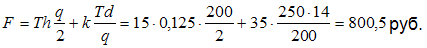 затраты при оптимальной политике: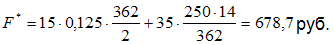 Эффект проявляется в виде сокращения потерь от неправильной политики управления запасами. Потери определяются как разность между фактическими издержками и издержками при оптимальной политике:F = F — F *= 800,5 — 678,7= 121,8 р.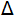 б) Для определения оптимального размера партии при условии предоставлении скидок определяют суммарные затраты при оптимальном объеме партии и в точках предоставления скидок:при оптимальном объеме партии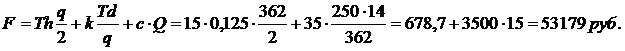 при размере партии 700 ед. (скидка L1 =5 %)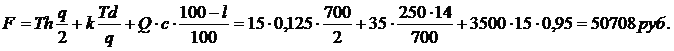 при размере партии 1200 ед. (скидка L2 =10 %)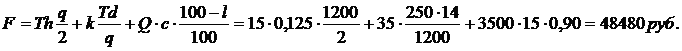 Ответ: Оптимальный размер партии составляет 362 ед., потери предприятия от неправильной политики управления запасами 121,8 р.; в условиях предоставления скидок оптимальным будет размер партии более 1000 ед. Задачи для самостоятельного решенияЗадача 5.2.3.У компании «Большевичка» запасы на начало апреля составляют 8000 ед., в течение месяца в среднем продается 45 тыс. ед. Фирма планирует снизить запасы на конец периода на 20 % по сравнению с началом месяца. Сколько единиц товара следует произвести в текущем месяце?Методические указания: использовать формулы (5.2.4)Задача 5.2.4.Рассчитать оптимальную величину заказа для компании, средний размер заказа, количество заказов в год, если объем продаж в год составляет 15 тыс. ед., цена единицы изделия 120 р., затраты на хранение 20 % от цены единицы, стоимость организации одного  заказа 2500 ден. ед. Как повлияет изменение всех факторов на 10 % (по очереди)?Методические указания: использовать формулы (5.2.6), (5.2.8), (5.2.9).Задача 5.2.5.Рассчитать длительность хранения запасов на складе компании «Альянс», если остатки на начало II квартала оценивались в 600 тыс. р., на конец квартала в 400 тыс. р., выручка от продаж за квартал составляла 2 млн р., себестоимость продукции — 1700 тыс. р.Методические указания: использовать формулу (5.1.4).5.3. Управление дебиторской задолженностьюВ данном параграфе используются следующие обозначения:ДЗ — дебиторская задолженность;d — размер скидки,  %;ЦО — цена отказа от скидки;П — дополнительный доход, р.;У — потери от предоставления скидки, р.Задача 5.3.1.Определить, выгодно ли покупателю воспользоваться скидкой, если схема предоставления скидок имеет следующий вид: «2/15 чисто 45». Ставка процента по банковскому кредиту — 19 %.Методические указания: покупатель имеет прямую выгоду от снижения затрат на покупку товаров: с другой стороны, необходимо отвлечь денежные средства из оборота или в случае недостатка денежных средств взять кредит.Покупатель определяет цену отказа от скидки, а затем сравнивает с ценой банковского кредита: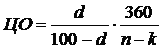 Ответ: Покупателю выгодно воспользоваться скидкой.Задача 5.3.2.Ежегодные продажи предприятия составляют 3000 тыс. р. Схема предоставления скидок: «1,5/15 чисто 45». Определить, выгодно ли для предприятия-продавца предоставить скидку, если рентабельность высвободившихся средств 15 %.Эффект для предприятия-продавца выражается в виде дополнительного дохода, который он может получить, вкладывая высвобождающиеся денежные средства из дебиторской задолженности, например, на депозит в банк.Продавец делает следующие расчеты:1. Средний размер дебиторской задолженности при максимальной отсрочке платежа: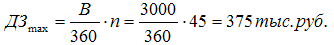 2. Средний размер дебиторской задолженности при минимальной отсрочке платежа: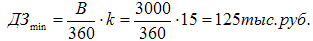 3. Размер высвобождаемых средств из дебиторской задолженности: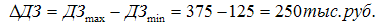 4. Дополнительный доход, который получил бы продавец от использования высвобожденных средств: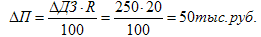 5. Потери от предоставления скидки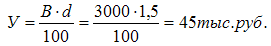 6. Сравнивается дополнительный доход с потерями. Если дополнительный доход больше размера потерь, продавцу выгодно предоставить скидку. В нашем случае дополнительный доход больше потерь.Ответ: Продавцу выгодно предоставить скидку покупателю.Задачи для самостоятельного решенияЗадача 5.3.3.Компания «Мария» может получить кредит в банке под 13 % годовых. Поставщик сырья предоставляет скидку на условиях: «3/10 чисто 50». Следует ли компании воспользоваться скидкой?Методические указания: использовать формулу, введенную в задаче (5.3.1).Задача 5.3.4 Производители игрушек предоставляют скидки потребителям за быструю оплату на условиях: «3/20 чисто 40»; производители бытовой техники скидки предоставляют по схеме «4/10 чисто 30». Как сравнить условия продаж со скидкой в этих отраслях?Методические указания: использовать формулу, введенную в данном параграфе.5.4. Управление денежными средствами и их эквивалентамиВ данном параграфе используются следующие обозначения:Доц — длительность операционного цикла;Дфц — длительность финансового цикла;Оз — оборачиваемость запасов, дн.;Одз — оборачиваемость средств в расчетах,дн.;Дпкз — период (длительность) погашения кредиторской задолженности;V — прогнозируемая потребность в денежных средствах в периоде;с — единовременные расходы по конвертации денежных средств в ценные бумаги;r  — приемлемый и возможный для предприятия процентный доход по краткосрочным финансовым вложениям;k — количество сделок по конвертации ценных бумаг в денежные средства;R — размах вариации остатка денежных средств на расчетном счете;Var — вариацию ежедневного поступле?ния средств на расчетный счет;Z s — расходы по хранению средств на расчетном счете;Zt — расходы по взаимной трансформации денежных средств и ценных бумаг;Сmin — минимальная величина денежных средств;С r — точка возврата;Cmax — верхнюю границу денежных средств на расчетном счете;ЧОА — чистые оборотные активы;ДП — долгосрочные пассивы;BOA — внеоборотные активы;СК — собственный капитал.Задача 5.4.1.Определить диапазон колебаний остатка денежных средств, а также максимальную и среднюю сумму этого остатка, если издержки покупки-продажи ценных бумаг 200 ден. ед., волатильность изменения денежных средств 2500 ден. ед. в день, среднедневная ставка по краткосрочным ценным бумагам 0,08 %, резерв денежных установлен в размере 500 ден. ед. Методические указания: использовать формулы (5.4.5) и (5.4.6).3. Расчет верхней границы денежных средств:Сmax = Сmin + R = 5000 +10543 = 15 543 ден. ед. Сr  = 5000+(1/3)  3514 = 8514 ден. ед. 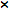 Остаток средств на расчетном счете должен варьировать и интервале (5000, 15 543); при выходе за пределы интервала необходимо восстановить средства на расчетном счете в размере 8514 ден. ед. Ответ: диапазон колебаний денежных средств (5000, 15 543), максимальная сумма остатка 15 543, точка возврата 8514 ден. ед. Задача 5.4.2.Определить оптимальный размер продажи легкореализуемых ценных бумаг для фирмы «Аркада», если в течение месяца требуется денежных средств на сумму 2,5 млн р., постоянные издержки по продаже ценных бумаг 5500 р., доходность краткосрочных ценных бумаг — 7 % годовых. Денежные потоки фирмы являются стабильными.Методические указания: использовать формулу (5.4.4).Ответ: оптимальный размер продажи ценных бумаг составляет 626,8 тыс. р.Задача 5.4.3.Рассчитать длительность операционного и финансового цикла в отчетном и предыдущем году двумя  способами. Исходные данные представлены в табл. 5.4.1.Таблица 5.4.1 — Основные показатели деятельности предприятия, тыс. р.Сделать выводы об изменении длительности финансового цикла. Какие факторы повлияли на это изменение?Методические указания: использовать формулы (5.1.4), (5.4.1), (5.4.2).Оборачиваемость дебиторской задолженности:предыдущий год:;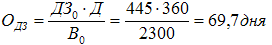 отчетный год:.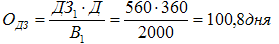 Оборачиваемость дебиторской задолженности покупателей:предыдущий год:;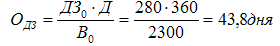 отчетный год:.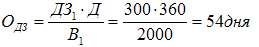 Длительность погашения кредиторской задолженности:предыдущий год:;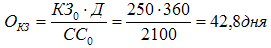 отчетный год:.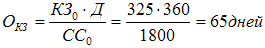 в том числе кредиторской задолженности поставщикам:отчетный год: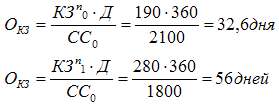 Длительность операционного цикла рассчитывается:предыдущий год:;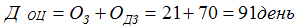 отчетный год:.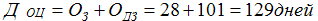 Длительность финансового цикла:а) первым  способом:- предыдущий год:;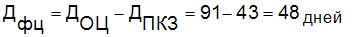 - за отчетный год:;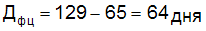 б) уточненным способом:В расчет принимается только дебиторская и кредиторская задолженность, непосредственно относящаяся к производственному процессу, т. е. дебиторская задолженность покупателей, кредиторская задолженность поставщикам:предыдущий год:;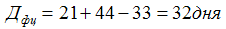 отчетный год: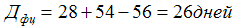 Дфц =64 — 48 =16 дн..Ответ: Длительность финансового цикла возросла на 16 дн., Это произошло, прежде всего, за счет замедления оборачиваемости дебиторской задолженности и увеличения длительности погашения кредиторской задолженности.Задачи для самостоятельного решенияЗадача 5.4.4. Компания «Запчасти» погашает кредиторскую задолженность в среднем за 28 дн. В  день покупки в кредит кредиторская задолженность составляет 7800 ден. ед. Средний срок погашения дебиторской задолженности 20 дн., объем продаж в среднем составляет 10 000 ден.ед. Оцените кредитную политику фирмы. Если фирма увеличит длительность погашения кредиторской задолженности до 32 дн., на что это повлияет?Методические указания: использовать формулы (5.4.1), (5.4.2).5.5. Управление источниками финансирования оборотного капиталаЗадача 5.5.1.Определить коэффициент обеспеченности собственными средствами компании «Омега», если величина раздела «Капитал и резервы» составляет 460 тыс. р., активы — 750 тыс. р., доля оборотных активов — 40 %, долгосрочные кредиты и займы — 50 тыс. р., кредиторская задолженность — 160 тыс. р., краткосрочные кредиты — 80 тыс. р.Методические указания: использовать формулы (5.5.2) и (5.5.3.)Ответ: Коэффициент обеспеченности собственными средствами составляет 0,2. Задачи для самостоятельного решенияЗадача 5.5.2.Известно, что оборотные активы предприятия составляют 1100 тыс. р., собственный капитал и приравненные к ним средства — 600 тыс. р., внеоборотные активы — 500 тыс. р., текущие пассивы — 1000 тыс. р. Определить размер чистого оборотного капитала (двумя способами).Методические указания: использовать формулу (5.5.3).Цель практикума по данной теме — сформировать навык решения задач по управлению запасами, дебиторской задолженностью, денежными средствами, по определению источников финансирования оборотного капитала и эффективности его использования.Дано:Вб = 67 тыс. р.Вг = 41 тыс. р.Об = 32 дняОг = 34 дняВ = 0,15 ОбК = -0,04______________ Коб =?Решение:Выручка от реализации по магазину в целом составила:В = Вб + Вг = 67 + 41 = 108 тыс. р.Размер запасов определяется следующим образом:для бакалейного отдела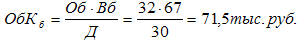 Дано:Q =2200 ед. k = 65 р. h = 25 р. ______________q*= ?, n*= ?, t*= ?Решение:Оптимальный размер партии определяется по формуле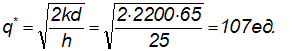 Размер партии100-499 500-999 Более 1000 Скидка,  %0 5 10 Дано:c = 15 р.d = 14 ед. T =250 дн. k = 35 р.h = 0,125 c L 1 = 5 % L 2 = 10 % ______________q * — ? F — ?Решение:Оптимальный размер партии (ОРП):а) 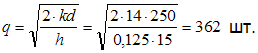 а) Для определения эффекта необходимо определить затраты при текущей политике заказа и исходя из политики, основанной на ОРП:Дано:d = 2 %.k = 15 дн. n = 45 дн._______________ ЦО — ?Решение:или 24,5 %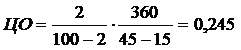 Если цена отказа от скидки больше цены банковского кредита, скидка выгодна для покупателя.- скидка выгодна.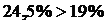 Дано:В = 3000 тыс. р.d = 1,5 %.k = 15 дн. n = 30 дн.______________ П — ?, У — ?Решение:Продавец имеет косвенную выгоду в связи с ускорением оборачиваемости средств, вложенных в дебиторскую задолженность. Однако продавец теряет денежные средства при предоставлении скидки.Дано:Zt = 200 ден.ед.Zs = 1,5 %/ мес. = 2500 ден. ед. 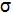 Сmin = 500 0 ден.ед.___________________Сr — ?R — ?Cmax —?Решение:1. Расчет вариации ежедневного денежного потокаVar = 25002 = 6250000 ден. ед. 2. Расчет размаха вариации (R): 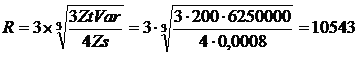 Дано:V = 2500 тыс. р.с = 5500 р.r = 7 %.Q — ?Решение:Сумма пополнения запаса определяется по формуле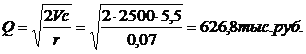 ПоказательПредыдущийгодОтчетныйгодОборотные активы:620 840 запасы120 140 дебиторская задолженность445 560 в том числе дебиторская задолженность покупателей280 300 Активы1800 2300 Кредиторская задолженность250 325 в том числе кредиторская задолженность поставщикам190 280 Выручка от продаж2300 2000 Себестоимость продукции2100 1800 Дано:З0 = 120 тыс. р.З1 = 140 тыс. р.ДЗ0 = 445 тыс. р.ДЗ1 = 560 тыс. р.КЗ0 = 250 тыс. р.КЗ0 = 325 тыс. р.СС0 = 2100_______________ Доц — ?Дфц — ?Дфц — ?Решение:Длительность финансового цикла определяется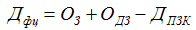 Оборачиваемость запасов:предыдущий год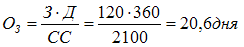 отчетный год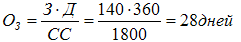 Дано:СК = 460 тыс. р.А = 750 тыс. р.yi = 0,4 ДО = 80 тыс. р.КЗ = 160 тыс. р.КрК = 120 тыс. р.Ксос — ?Решение:Существуют различные синонимы показателя «чистые оборотные активы», такие как "чистый рабочий капитал", "собственные оборотные средства". Следовательно, коэффициент обеспеченности собственными средствами — это коэффициент чистых оборотных активов (формула (5.5.3)Чистые оборотные активы можно рассчитать следующим образом: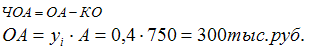 Краткосрочные обязательства включают в себя кредиторскую задолженности и краткосрочные кредиты: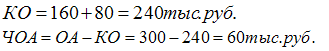 Коэффициент обеспеченности собственными средствами: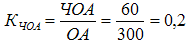 